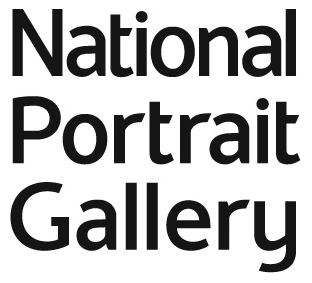 What’s OnMarch - May 2018The National Portrait Gallery is home to the largest collection of portraits in the world and celebrates the lives and achievements of those who have influenced British history, culture and identity.National Portrait GallerySt Martin’s Place, London WC2H 0HE020 7306 0055   Recorded information 020 7312 2463Entry to the Gallery is freeAn entry fee is charged for some exhibitions.Nearest Tube: Leicester Square or Charing CrossNearest Mainline Train: Charing CrossBuses to Trafalgar SquareOpening HoursDaily 10.00 – 18.00Thursdays and Fridays until 21.00Exiting commences 10 minutes before the closing time. Ticket Desk closes, and last admission to ticketed exhibitions, one hour before the Gallery closes.Due to staff training on Monday mornings, galleries onFloor 1 and all Shops open at 11.00.Please note a transaction fee applies to tickets purchased online and over the phone.Group VisitsFor organised group visits, including schools, colleges and adult groups visit npg.org.uk/learning or call  020 7312 2483.AccessStep-free access is via the Shop entrance on St Martin’s Place and the Orange Street ramp entrance. Accompany your visit with our free access resources including the BSL Gallery App, BSL audio guide, audio picture description and large print guides available from the Ticket Desk. Free Audio Guides are available for all disabled visitors. A large print version of the What’s On is available to download at npg.org.uk/accessFor all access enquiries and for specific access requirements visit npg.org.uk/access or call 020 7321 6600. Text Direct 18001.ExploreFree WiFi is available throughout the Gallery.Search the Collection and create your own tours using the interactive Portrait Explorer touch-screens.
Explore the Gallery with our interactive Audio Visual Guide (£3), Family Audio Visual Guide (charges apply) and our new and exclusive Choral Audio Guide (£3).The Gallery App (£1.19 available from iTunes) includes video introductions and floorplans.Pick up a Map to help plan your visit and support the Gallery with a donation of £1.Download the free Smartify app and explore the Collection.Heinz Archive and LibraryThe primary centre for the study of British Portraiture.Open Tuesday, Wednesday and Thursday,10.00 – 17.00 by appointment only: archive@npg.org.ukKeep in touchRegister online for the Gallery’s free enewsletter and follow us on social media:npg.org.ukFacebook: /nationalportraitgalleryTwitter: @npglondonInstagram: @nationalportraitgalleryOur Visitor Services team are here to help and in return we ask that our visitors are courteous towards all Gallery staff.ExhibitionsVictorian Giants: The Birth of Art Photography1 March – 20 May 2018Porter GalleryTicketsIncluding donation: £12(Concessions £10.50)npg.org.uk/victoriangiantsPublicationFully illustrated exhibition book by curator Phillip Prodger. £29.95, hardback.#VictorianGiantsSpring Season 2018 sponsored by Herbert Smith Freehills LLPThis new exhibition will be the first to examine the relationship between four ground-breaking Victorian artists, Julia Margaret Cameron (1815 – 79), Lewis Carroll (1832 – 98), Lady Clementina Hawarden (1822 – 65) and Oscar Rejlander (1813 – 75). Drawn from public and private collections internationally, the exhibition will feature some of the most breath-taking images in photographic history. Influenced by historical painting and frequently associated with the Pre-Raphaelite brotherhood, the four artists formed a bridge between the art of the past and the art of the future, standing as true giants in Victorian photography.Tacita Dean: PORTRAIT15 March –28 May 2018Wolfson & Lerner GalleriesTicketsIncluding donation: £14(Concessions £12.50)npg.org.uk/tacitadeanPublicationFully illustrated with essays by Alexandra Harris, Alan Hollinghurst and Ali Smith. £24.95, hardback.#TacitaDeanPortraitTacita Dean: PORTRAIT is the first exhibition in the Gallery’s history to be devoted to the medium of film and reveals the artist’s own longstanding and personal interest in portraiture as a genre. The works on display include Dean’s 16 mm films of influential figures such as her major six-screen installation with Merce Cunningham in Merce Cunningham performs STILLNESS… (2008), alongside her film of Claes Oldenburg in Manhattan Mouse Museum (2011) and her film diptych of Julie Mehretu GDGDA (2011), all previously unseen in the UK, as well as Mario Merz (2002), Michael Hamburger (2007), Cy Twombly in Edwin Parker (2011), and David Hockney in Portraits (2016). Also on show for the first time in the UK will be two photographic works: GAETA, fifty photographs, plus one (2015) taken in the studio of Cy Twombly and The Line of Fate (2011) of the art historian Leo Steinberg. Dean has also made two new film works for the exhibition, Providence (2017), a portrait of David Warner with hummingbirds, and His Picture in Little (2017), a film in miniature also featuring Warner with Ben Whishaw and Stephen Dillane, made specifically for presentation within the Gallery’s permanent Collection.This exhibition is part of an unprecedented collaboration with the Royal Academy of Arts and the National Gallery: LANDSCAPE, PORTRAIT, STILL LIFE. The three exhibitions are shaped by Dean’s response to the individual character of each institution and explore genres traditionally associated with painting.Supported by the Tacita Dean: PORTRAIT Supporters GroupSpring Season 2018 sponsored by Herbert Smith Freehills LLPBP Portrait Award 201814 JUNE – 23 SEPTEMBER 2018Porter GalleryAdmission Freenpg.org.uk/bpPublicationFeaturing all works in the exhibition alongside an illustrated essay and interviews with the Prize-winners. £9.99, paperback.#BPPortraitThe BP Portrait Award is the most prestigious portrait painting competition in the world, and this free exhibition continues to be an unmissable highlight of the annual art calendar. From informal and personal studies of friends and family to revealing images of famous faces, the exhibition always features a variety of styles and approaches to the contemporary painted portrait.The Award is now in its thirty-ninth year at the Gallery, and twenty-ninth year of sponsorship by BP. The increased first prize of £35,000 makes the Award the most important international portrait painting competition of its kind.Supported by BPMichael Jackson: On the Wall28 JUNE – 21 OCTOBER 2018Wolfson & Lerner GalleriesTicketsIncluding donation: £17.50 – £22Free for Membersnpg.org.uk/michaeljacksonPublicationFully illustrated exhibition book by curator Nicholas Cullinan with essays by Margo Jefferson and Zadie Smith. £35, hardback, £25, paperback.#MJOntheWallThis landmark exhibition explores the influence of Michael Jackson on some of the leading names in contemporary art, spanning several generations of artists across all media. Since Andy Warhol first used his image in 1982, Jackson hasbecome the most depicted cultural figure in visual art by an extraordinary array of contemporary artists.Michael Jackson: On the Wall will bring together the works of over forty of these artists, drawn from public and private collections around the world, including new works made especially for the exhibition.Michael Jackson: On the Wall is produced with the co-operation of the Michael Jackson Estate.Supported by BOSS: Official Fashion SponsorGallery DisplaysThe Gallery’s changing programme of free displays highlight a range of themes, sitters and artists, as well as significant anniversaries and acquisitions.Floor 2 Room 16His Picture in Little: Shakespeare, Hamlet and Tacita DeanTo complement Tacita Dean: PORTRAIT this display has been conceived by the artist in dialogue with the Gallery’s Collection of late sixteenth and early seventeenth-century portrait miniatures. It will be displayed among a group of works that demonstrate the techniques used in miniature painting and provide a glimpse of the context in which miniatures were created, through reference to their function and patronage, and their traces in the imaginative world of the English literary renaissance. The selection includes works by the foremost practitioners of the art of miniature painting in England, Nicholas Hilliard and Isaac Oliver, and portraits of writers, such as William Shakespeare and John Donne, who wove miniatures into contemporary culture through references in their plays and poems.15 March – 28 May 2018Floor 1 Room 32One Unbroken StreamTaking as its starting point the observation made by the painter Walter Richard Sickert: ‘there is no such thing as modern art. There is no such thing as ancient art… History is one unbroken stream’, this display comprises of portraits by five major artists: Jean-Auguste-Dominique Ingres, Edgar Degas, Sickert, David Bomberg and Frank Auerbach, to reveal a chain of teacher-pupil relationships spanning a century. With two works lent bythe National Gallery, this fascinating display explores how an artistic ethos involving drawing, observation and memory was transmitted across five generations of artists.3 March – 2 September 2018Floor 1 Room 33Votes for WomenIn February 2018 the nation marks a century since the passing of the Representation of the People Act, when some British women over the age of thirty were granted the vote. It was a major step towards ‘universal suffrage’ and the culmination of a hard-fought campaign for ‘Votes for Women’. This display explores the theme through portraits of the key participants in the struggle, including paintings of Dame Millicent GarrettFawcett and Dame Christabel Pankhurst, and surveillance photographs of Suffragettes issued to the National Portrait Gallery by Scotland Yard in 1914. A complementary showcase display highlighting Victorian pioneers of the movement is on display in room 25. Part of Rebel Women a year-long season of events at the Gallery to mark the centenary of women’s suffrage.Until 13 May 2018Floor 2Room 3 Until 2 December 2018The English ReformationFloor 1Room 25 Until January 2019Votes for Women: PioneersRoom 29 Until 7 October 2018Photography: A Public Art, 1840 – 1939Room 31 (case)Until June 2018For Valour: Recipients of the Victoria Cross, 1914 – 18Room 32 (screen)Until January 2019Bobby Moore: First Gentleman of English FootballNational ProgrammeThe Gallery works collaboratively with venues around the country to loan works as part of a varied programme of touring exhibitions and displays.National Trust Beningbrough Hall, Gallery and Gardens, YorkshireMaking her Mark: Celebrating Creative WomenA display of outstanding female artists, writers, actors, singers and dancers of the twentieth and twenty-first centuries. Featuring Collection highlights including paintings of Judi Dench and Darcey Bussell and photographs of JK Rowling and Amy Winehouse.3 March – 4 November 2018National Trust Montacute House, SomersetElizabeth of Bohemia: The Winter QueenElizabeth Stuart came to be known as the ‘Winter Queen’ when she was forced into exile after little more than a year of rule in Bohemia. This display examines her life in the context of the portraits that she used as part of her campaign for the restitution of her husband’s lands.3 March – 14 December 2018National Trust The Workhouse, SouthwellFaces of Change: Votes for WomenThis exhibition celebrates key figures in the national campaign for women’s suffrage. From formal paintings to militant propaganda, the portraits on display will complement the unique stories of disenfranchised women and working women associated with the workhouse.29 April – 22 July 2018Find out more npg.org.uk/beyondthegalleryEvents CalendarEvents are free unless otherwise stated. Places are allocated on a first come, first served basis and are subject to availability.Book ticketed events at npg.org.uk/events, call 020 7306 0055 or visit the Gallery in person.We offer discounted ticket prices for Concessions and Gallery Supporters. Events are subject to change. Please check the website before visiting.AccessAll events are wheelchair accessible.BSL: Events interpreted with British Sign Language or led in BSL. Please check listings for details.Visualising Portraits: Picture description for visually impaired visitors.MarchThu 1 13.15	Lunchtime Lecture‘What will you do if they smash something at the NPG?’ £3/£219.00	LectureThrough the Camera Lens, and What Lewis Carroll Found There £8/£7Fri 218.30	Drop-in DrawingLed by artist Andy PankhurstThu 819.30 	In ConversationTime to Listen to Women? £8/£7Fri 918.30 	Drop-in DrawingLed by artist Grace AdamSat 10 11.00 – 17.00Weekend WorkshopThe Victorian Studio £100/£90Sun 11 11.00 – 17.00 Weekend WorkshopThe Victorian Studio £100/£90Thu 1513.15 	Lunchtime LectureElizabeth’s Rival: The Tumultuous Tale of Lettice Knollys £3/£219.00 	In ConversationTacita Dean and Dr Nicholas Cullinan £8/£7Fri 1618.30 	Drop-in Drawing Led by artist Robin-Lee HallThu 2219.00 	Lecture Portraits for the Stereoscope: Seeing the Victorians £8/£7Fri 2318.30 	Drop-in Drawing Led by artist Gayna PelhamThu 2914.00 	Visualising Portraits The Kit-cat club19.00 	Lecture Julia Margaret Cameron: 19th Century Photographer of Genius £8/£719.30 	BSL TourPhotography: A Public Art, 1840 – 1939Fri 3018.30  	Drop-in DrawingLed by artist Andy Pankhurst18.30 	Life DrawingThe Modernist Approach £9/£7April Thu 513.15 	Lunchtime LectureThe Great Nadar: Portraits and Perilous Adventures £3/£219.00 	In ConversationDavid Hurn and Sir Christopher Frayling £8/£7Fri 618.30 	Drop-in DrawingLed by artist Grace AdamSat 7 – Sun 811.00 – 17.00 Weekend WorkshopOne Unbroken Stream: Artists, Teachers, Models £150/£125Thu 1219.00	 In ConversationThe Guilty Feminist Podcast £15/£12Fri 1318.30 	Drop-in DrawingLed by artist Robin-Lee HallThu 1913.15 	Lunchtime LectureShakespeare, Miniatures and Tacita Dean £3/£218.00	 PerformanceShakespeare Gallery Interventions & Sound Installations19.00	 In ConversationThe Many Faces of Hamlet: Acting Life & Death £8/£7Fri 2018.30 	Drop-in Drawing Led by artist Marc WoodheadSat 2114.00 – 16.00 Pick Up a Pencil Drop-in DrawingThu 2614.00 	Visualising Portraits Photography: A Public Art, 1840 – 193919.00 	Lecture Muriel Spark at 100 £8/£719.30 	BSL TourRebel WomenFri 2718.30 	Drop-in DrawingLed by artist Andy Pankhurst18.30 	Life DrawingReading the Figure – The 2 Bs: Body and Background£9/£7MayThu 313.15 	Lunchtime LectureWho Was Britain’s First Female Photographer? £3/£219.00  	In ConversationQueer Perspectives £8/£7Fri 418.30 	Drop-in DrawingLed by artist Susan WilsonSun 613.00 –16.00 Sunday SessionLife DrawingThu 1019.00 	LectureOutside/In: Clementina Hawarden’s Domestic Portraits £8/£7Fri 11 10.00 – 16.30 Symposium Portraits and Philosophy £30/£2518.30 	Drop-in Drawing Led by artist Gayna PelhamSat 12 10.00 – 17.00 Weekend WorkshopPop-Up Wet Plate Collodion Studio £45/£40Thu 1713.15 	Lunchtime LectureA Very British Tradition of Bravery: The Victoria Cross and George Cross £3/£219.00 	In ConversationPhoto London – see website for details £8/£7Fri 1818.30 	Drop-in DrawingLed by artist Grace AdamThu 2419.00 	Late Shift See website for detailsFri 2518.30 	Drop-in DrawingLed by artist Marc Woodhead18.30 	Life DrawingSepia Tones – recreating the photographic portraitin drawing £9/£7Thu 3114.00 	Visualising PortraitsRebel Women15.00 –16.00 Gallery TourLondon History Day: Courage19.00 	LectureExposing the self and juggling the uniform £8/£719.30 	BSL TourOne Unbroken StreamLunchtime LecturesImmerse yourself in history, art and culture at our popularLunchtime Lectures. Doors open at 12.45. Thursdays 13.15 £3/£21 March‘What will you do if they smash something at the NPG?’In 1913 museums and galleries became a focus for direct action by militant Suffragettes. Using records from the National Portrait Gallery’s own archive, Bryony Millan, archivist, will explore how the institution navigated this era. Discover how staff sought to protect the collections, the impact this had on visitor experience, and what happened when a portrait was attacked in 1914.15 MarchElizabeth’s Rival: The Tumultuous Tale of Lettice KnollysHistorian Nicola Tallis examines the life of Lettice Knollys, one of the most prominent women of the Elizabethan era. As Countess of Leicester, Lettice lived from the reign of Henry VIII through to Charles I, her story offering an extraordinary and intimate perspective on the history of the period.5 AprilThe Great Nadar: Portraitsand Perilous Adventures Writer Adam Begley introduces the tumultuous life and astounding work of Félix Tournachon, better known as Nadar (1820 – 1910). The first great portrait photographer and an artist-entrepreneur in the style of Andy Warhol. Nadar knew everyone worth knowing and photographed them all, producing psychologically compelling portraits of Sarah Bernhardt, Manet, George Sand, Delacroix, Daumier, Doré and countless others – a priceless panorama of Parisian celebrity.19 AprilShakespeare, Miniatures and Tacita DeanSixteenth-century collections curator Charlotte Bolland looks atminiatures through Shakespeare’s eyes in response to the display of Tacita Dean’s new film piece, His Picture in Little, among works from the Gallery’s Collection.3 MayWho was Britain’s First Female Photographer?Photo historian Rose Teanby tells the stories of five women who made their mark at the dawn of photography. Despite the social restrictions of Georgian and early Victorian England, these women contributed to the science and art of photography, wholeheartedly embracing its potential.17 MayA Very British Tradition of Bravery: The Victoria Cross and George CrossWriter Ruth Sheppard explores the fascinating history of the Victoria Cross and George Cross through the stories of some of those who have been awarded the highest British awards for gallantry.Weekend workshops These intimate weekends enable you to explore, develop and improve your creativity. Working alongside leading artists, take inspiration from the Gallery and look at portraiture in new, exciting ways.10 and 11 March 11.00 – 17.00The Victorian Studio £100/£90Photographers Kasia Wozniak and Eddie Otchere lead this one-day workshop (repeated on Sunday 11 March) in which you will experience a Victorian portrait studio, focusing on the camera, print technology, production values and fashion of the era – with a few modern workarounds. Each participant will gain an appreciation of the patience and care Victorian photographers had to consider in order to create affordable portraits, working with a model in a recreation of a Victorian studio setting, and using a large format camera to capture that one perfect shot on direct positive paper. You will develop and process your portrait, ending the day with your print.7 – 8 April 11.00 – 17.00One Unbroken Stream: Artists, Teachers, Models £150/£125Artist Grace Adam leads this session which looks at the work of five major artists and a chain of teacher-pupil relationships spanning a century. You will explore the different techniques and interests of Ingres, Degas, Sickert, Bomberg and Auerbach, beginning with a visit to the display and related works in the Collection, and a presentation to highlight some of their techniques and preoccupations. Working from a model over two days in the studio, create a portrait in the style of, or in homage to, your chosen artist or sitter.12 May 10.00 – 17.00Pop-Up Wet Plate Collodion Studio £45/£40Come and experience one of the most popular early photographic processes, discovered in 1851 and used by photographers including Julia Margaret Cameron. Artist Almudena Romero is taking up residence for the day to create unique portraits in timed sittings.Book your half hour slot during which you will sit for your portrait and observe the process in real time via a video link from inside the dark room. Please note that due to processing time, your portrait will not be available to take home on the day but will be sent to you. Ticket price includes entry to Victorian Giants: The Birth of Art Photography. Please see the website for more information and booking details.Late ShiftEnjoy art, music, film, talks and ideas every Thursday and Friday, 18.00 – 21.00. Talks 19.00 unless otherwise stated.Thu 1 MarchThrough the Camera Lens, and What Lewis Carroll Found There £8/£7Lindsay Smith, Professor of English at the University of Sussex, explores Carroll’s fascination for the technology of photography, and for the material and conceptual aspects of photographs, in the context of his larger creative achievement.Thu 8 March 19.30Time to Listen to Women? £8/£7In celebration of International Women’s Day, writers Bee Rowlatt and Sarah Dunant discuss iconic, trailblazing women and examine how they tackled issues that still challenge us today and what their lives and legacies teach us.Thu 15 MarchIn Conversation: Tacita Dean and Dr Nicholas Cullinan £8/£7Upon the opening of her major new exhibition, the first in the Gallery’s history to be devoted to the medium of film, Tacita Dean discusses her longstanding and personal interest in portraiture as a genre with Dr Nicholas Cullinan, Director, National Portrait Gallery.Thu 22 MarchPortraits for the Stereoscope: Seeing the Victorians £8/£7Denis Pellerin, photo historian and curator of Dr Brian May’s collection of Victorian photographs, takes us on a stereoscopic journey through the studios of photographic artists including Antoine Claudet, William Kilburn, John Jabez Mayall and Thomas Richard Williams. Discover the Victorians as you have never seen them before, in full colour and in glorious 3-D.Thu 29 MarchJulia Margaret Cameron: 19th Century Photographer of Genius £8/£7Colin Ford CBE, photographic curator and historian, looks at the life and work of Julia Margaret Cameron, who was not only a brilliant photographer but aimed to photograph as many Victorians of genius as she could.Thu 5 AprilIn Conversation: David Hurn and Sir Christopher Frayling £8/£7Magnum photographer David Hurn discusses his new collections The 1960s: Photographed by David Hurn and David Hurn: Arizona Trips with award-winning broadcaster, writer, educationalist and cultural historian Sir Christopher Frayling.Thu 12 AprilThe Guilty Feminist £15/£12Join us for a live comedy podcast hosted by Deborah Frances-White and her special guest, writer and broadcaster Anita Anand, to celebrate the publication of the Gallery’s new book, 100 Pioneering Women, an inventory of fierce and fiery females who will ignite your suffragette spirit.19 April 18.00Shakespeare Gallery Interventions & Sound InstallationsMeet characters from Shakespeare’s Hamlet as they wander through the Gallery in their search for ghosts, lost love, and Elsinore. With actors and sound designers from The RoyalCentral School of Speech and Drama.19 AprilThe Many Faces of Hamlet: Acting Life & Death £8/£7Geoffrey Colman, Head of Acting at The Royal Central School of Speech and Drama examines our fascination with Shakespeare’s Hamlet, charting its depiction, reinterpretation, and continuing impact on actors and artists alike. He will then be joined by Hamlets past and present to discuss the challenges of playing the ultimate Shakespearean role. Speakers to be announced.Thu 26 AprilMuriel Spark at 100 £8/£7In Spark’s centenary year, Ali Smith reflects on a writer of genius in a talk chaired by Robin Baird-Smith, who was her publisher for ten years. In partnership with The Royal Society of Literature.Thu 3 MayQueer Perspectives Free ticket requiredGain a Queer Perspective on our Collection with resident artist Sadie Lee and her special guest as they discuss portraits which have a personal resonance.Thu 10 MayOutside/In: Clementina Hawarden’s Domestic Portraits £8/£7Art photographer or portrait photographer – or both? Clementina Hawarden (1822 – 1865) won awards for her artistic costume tableaux of her daughters. Using images selected from the 775 Hawarden photographs in the Victoria and Albert Museum collection, Virginia Dodier discusses how Hawarden’s photographic style evolved while her family remained the focus of her life and work.Thu 17 MayPhoto London £8/£7Key international photographers discuss their work and current trends. In partnership with Photo London. Speakers to be announced. See website for full details and tickets.Thu 24 MayPlease see website for details.Thu 31 MayExposing the self and juggling the uniform £8/£7 Liz Rideal, author of the introduction to the new edition of Phaidon’s 500 Self-portraits, looks at the meaning of clothing chosen by artists across time when painting their self-portraits, arguing that attire is always purposeful even when purportedly unconsidered.Live DJRelax with a drink at the Late Shift bar and enjoy a live set by a guest DJ or our resident DJ Eddie Otchere. Every Thursday, 18.00 – 21.00. Drop-in DrawingJoin our popular and free artist-led drop-in drawing sessions and sketch in the Gallery every Friday, 18.30 – 20.30.Life DrawingTake part in our group life drawing sessions on the last Friday of every month, 18.30 – 20.30 in the Ondaatje Wing Theatre. Fri 30 MarchThe Modernist Approach £9/£7In this session led by artist Marc Woodhead, seek inspiration from modernist artists in the Collection with special attention to form, colour and space.Fri 27 AprilReading the Figure – The 2 Bs: Body and Background £9/£7Very often when life drawing, we focus solely on the figure and give little thought to the background or context of the figure. Led by artist Gayna Pelham, look at different ways of thinking about the background and how it provides essential understanding and context to our reading of the figure.Fri 25 MaySepia Tones – recreating the photographic portrait in drawing £9/£7Inspired by the display Photography: A Public Art 1840 – 1939, join artist Robin-Lee Hall for a session focussing on placing the model in ‘photographic’ poses, working in sepia pencil on toned paper and using lighting and composition to mimic early photographic prints.Day time events Fri 11 May 10.00 – 16.30Symposium: Portraits and Philosophy £30/£25Despite its all-pervasiveness, portraiture has not received much philosophical attention, with contemporary philosophy remaining largely silent on the subject. Philosophers with different areas of expertise and art historians with a philosophical knack discuss this enduring and continuously fascinating genre. Speakers include Laura Cumming, art critic of The Observer, Martin Hammer, Professor of Art History, University of Kent and portrait artist Nadav Kander.See website for further details. Produced in partnership with the University of Kent, with support from the British Society of Aesthetics.Thu 31 May 15.00London History Day: Courage FreeJoin us as we celebrate the second London History Day organised by Historic England and held on the day Big Ben first started keeping time. We’re joining museums and galleries across London to mark the people and places that have contributed to the city’s unique identity. To mark the centenary of Universal Suffrage, find out more about the courageous women who fought for equality.Meet in the Main Hall for a free Gallery tour.For more information visit HistoricEngland.org.ukProgramme UpdateWe would like to inform our visitors about changes to the programme in 2018. From March we will no longer be running live music on Friday nights and from June the Gallery will be closed on Thursday evenings. We will continue to be open until 21.00 on Fridays with an enhanced programme of events.We are grateful to the evening audience for their support and hope that you will continue to enjoy the Gallery’s programme.You can sign up to our newsletter or follow us on social media for future updates about our Friday eveningprogramme.AccessThe Gallery is fully accessible and welcomes everyone to take part in the rich programme of free events. All Access events are drop-in. Please meet in the Ondaatje Wing Main Hall.Visualising PortraitsFree audio description talks for blind and visually impaired visitors. The last Thursday of every month at 14.00.Thu 29 MarchThe Kit-cat ClubDescribed as ‘The best club that ever met’ by Sir John Vanbrugh this talk explores a group of portraits of men who were at the centre of opposition politics during the reign of Queen Anne.Thu 26 April Photography: A Public Art, 1840 – 1939Explore how historic photographs capture something of a person’s spirit, thought, and feeling through one carefully chosen moment in time.Thu 31 May 14.00Rebel WomenFind out more about the suffrage movement and reflect on the contemporary relevance and the ongoing battle for equality.BSL Gallery ToursFree tours led in BSL, some include interpretation into English. The last Thursday of every month at 19.30.Thu 29 March 19.30Photography: A Public Art, 1840 – 1939Alan Murray leads a tour of rarely seen gems from the Gallery’s Photographs Collection. Led in BSL with interpretation.Thu 26 April 19.30Rebel WomenChisato Minamimura explores pioneering women to mark the centenary of women’s suffrage. Led in BSL.Thu 31 May 19.30One Unbroken StreamJoin John Wilson for a tour, which looks at the pupil/teacher line of artistic training. Led in BSL.The Access programme is supported by the Lord Leonard and Lady Estelle.FamiliesThis spring, explore the Galleries together with free materials and resources just for families.Family Activity Base11.00 – 16.00Every weekend, and weekdays during school holidays.Visit our Family Activity Base and collect a range of free printed resources and drawing materials to explore the Collection, exhibitions and displays. Our friendly FAB Crew are on hand to answer your questions and suggest where to go to find out interesting facts for families.ResourcesCollect our fun, free resources and family trails to explore the galleries together as a family, including:Adventurers and ExplorersJourney to far-away places with this trail telling the stories of pioneering explorers from our Level 2 galleries.SketchDoodle your way around the Gallery with this free sketchbook.Pop-Up GalleryWhich portraits will you put in your own gallery? Create a 3D model and fill in our printed frames with your drawings.Your VisitFacilitiesBaby changing facilities and our lockable buggy park are located on Floor -1.BookshopDiscover a wide range of books for children in the Gallery’s bookshop, accessed via the Main Hall.Portrait CaféSpecial family offers over holiday periodsOpen daily 10.00 – 17.00Thursday – Friday 10.00 – 20.00AccessStep-free access is via the Shop entrance on St Martin’s Place and the Orange Street ramp entrance.npg.org.uk/families#NPGFamiliesFamily Programmes supported by McCainYoung people Work with artists, develop creative skills and confidence, and meet other young people at our FREE events for and with 14 – 21 year-olds. All materials provided and suitable for all abilities.npg.org.uk/youngpeople/npgyouthforumSunday SessionSun 6 May 13.00 – 16.00Life DrawingLearn techniques for figure drawing working from a nude life model, inspired by the poses in Victorian Giants. Led by a professional artist. Parent/guardian permission required for under-18s. Booking essential on a first-come, first-served basis as numbers are limited.Email youthbookings@npg.org.uk to book a placeDrop-in drawingSat 21 April 14.00 – 16.00Pick Up a PencilImprove your sketching practice with Gallery-based experimental drawing, hosted by the Gallery’s Youth Forum and working with a guest artist. Bring friends for a fun social afternoon, wrapping up with a friendly group critique. No need to book – drop-in at any time or stay for the whole time.All materials provided and suitable for all abilities.#PickUpaPencilGet involvedThe Youth Forum are a vibrant group of young people aged 14 – 21 who work with the Gallery to give a fresh perspective on its Collections and exhibitions.Follow us online to find out about news and views for young people, see what our Youth Forum have been up to, check out Instagram youth takeovers and share your portraiture talent with your peers.ShopFrom our Collection to yoursDiscover the full range of gifts, books and products inspired by our exhibition and the Collection, available exclusively from Gallery Shops and online.Every purchase supports the National Portrait Gallerynpg.org.uk/shopPortrait Restaurant New season, new menusJoin us for lunch daily, or pre-theatre and dinner sittings on Thursday, Friday and Saturday evenings.See npg.org.uk/portraitrestaurant for group menus and packages. To discuss your requirements call 020 7312 2490 or email reservations@portraitrestaurants.comBecome a Member TodayMembership is turning 20 this year, so now is the perfect time to join and become one of our most familiar faces.Starting from only £55 by Direct Debit, Members enjoy a fantastic range of benefits all year-round and experience the very best of the Gallery programme of exhibitions, talks and events.Join now and you will get free, immediate and unlimited entry to all ticketed exhibitions, including the much-anticipated Michael Jackson: On the Wall, opening on 28 June, as well as exclusive Membership benefits and discounts.Join today at npg.org.uk/membersor call the team on 020 7321 6283or visit the Membership Desk during your next visit.